PREPOSITIONS   There is a rabbit _________________ the hat.  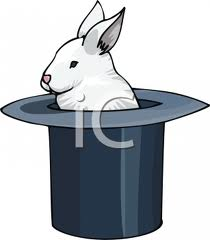    There are three men _________________ the tree.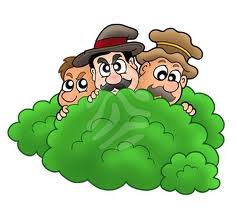    Bingo is ____________________ the snowman. 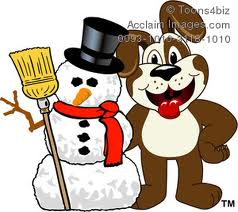    Penguins are _____________________ their house.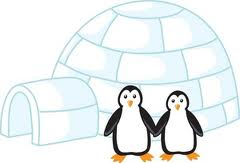   Mr. Mehmet is _____________________ the car. 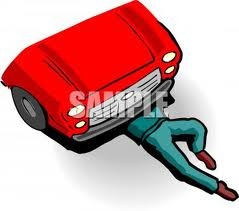  Alican is ______________________ two houses. 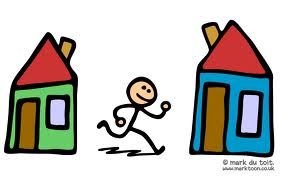  Mr. Güçlü is ______________________ Mr. Suçlu.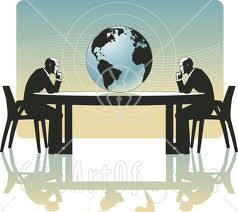  There is a policeman ____________________ the car. 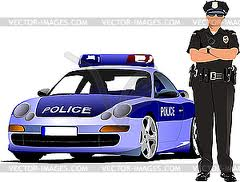  There is an owl ____________________ the book. 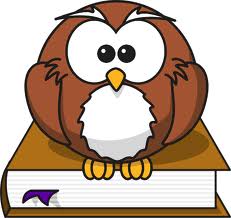 Places In My Town  We buy drugs from the _______________________ . 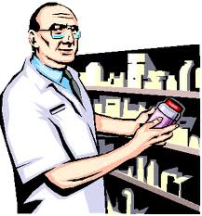   We watch films at the _______________________ . 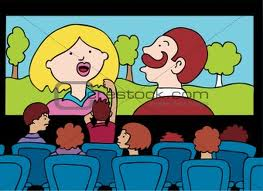  We read book in the ________________________ . 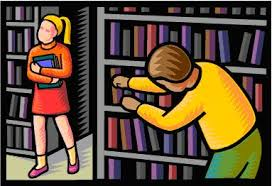   We visit _____________________ to see the ancient belongings.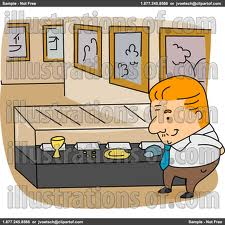  The policeman is in front of the ________________________ . 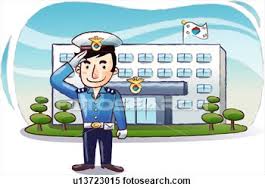  We send letters or post packets in the ________________________ .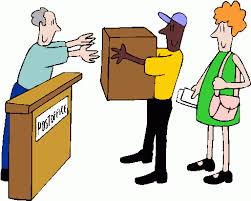  We have something to eat in a ________________________ . 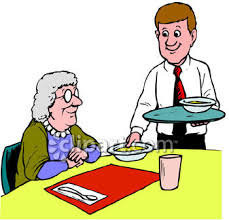  We go to a ______________________ when we are  ill.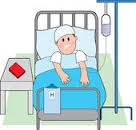  We get money from the ___________________________ . 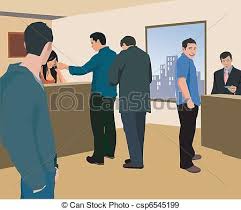   We buy bread from the ____________________________ .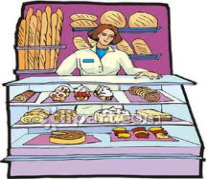 